Would you volunteer for medical experiments?Would you volunteer for medical experiments?Lilit from Armenia talks about volunteering for medical experiments.Lilit from Armenia talks about volunteering for medical experiments.Match the words in bold with the words to the right. Then use them in the sentences below.Match the words in bold with the words to the right. Then use them in the sentences below.Hello, my name is Lillit. I'm from Armenia. Today my question is, would you volunteer for medical experiments?I think medical experiments are a great way of achieving something in medicine and a person who volunteers, so for medical experiments, can easily earn some money. However, I would not like to volunteer in a medical experiment because I consider myself to be an unlucky person. And if there is even a 1% chance of something going wrong, then I think it will definitely happen to me. Other than that, I'm really afraid of hospitals. And every time I have to go in for a medical checkup or to give some blood tests, I really feel anxious. And I just don't like the environment of the hospitals. So I don't think there is a chance that I would actually volunteer for any medical experiments.besides that | atmosphere | something unlikely to happen |  good for | do not want to | The library has a quiet, calm __________ .I only have __________ of winning the lottery.Exercise is __________  staying healthy.I ____________  study, but I have to.I don’t want to travel anywhere hot. ____________ , anywhere is fine.Answer questions about the lesson.Match the responses below to the questions.1 Lilit thinks medical experiments are ____.a) usefulb) not useful2 Lilit thinks she has _____ luck.a) goodb) bad3 Would she volunteer for a medical experiment?a) Yesb) NoQ1 Do you like volunteering?A1 Q2 What do you think about hospitals?A2 Q3 Do you think you’re a lucky person?A3 Q4 Do you enjoy the environment of theme parks?A4 Q5 Have you had a medical checkup recently?A5 ( _ ) Yes, I do. I am happy to help others.( _ ) No, I haven’t been to the doctor in awhile.( _ ) No, I don’t. I’m always losing things.( _ ) They are important, but they’re scary too.( _ ) Yes! I enjoy all the rides and characters!What are your answers to the questions?Go  online - elllo.org
Watch the video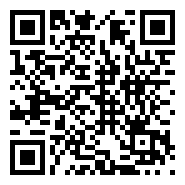 Check your answersDo free bonus  activitiesAccess more free lessonsStudy Tips!Go online to practice grammar and speaking!Would you volunteer for medical experiments?Would you volunteer for medical experiments?Lilit from Armenia talks about volunteering for medical experiments.Lilit from Armenia talks about volunteering for medical experiments.Match the words in bold with the words to the right. Then use them in the sentences below.Match the words in bold with the words to the right. Then use them in the sentences below.Hello, my name is Lillit. I'm from Armenia. Today my question is, would you volunteer for medical experiments?I think medical experiments are a great way of achieving something in medicine and a person who volunteers, so for medical experiments, can easily earn some money. However, I would not like to volunteer in a medical experiment because I consider myself to be an unlucky person. And if there is even a 1% chance of something going wrong, then I think it will definitely happen to me. Other than that, I'm really afraid of hospitals. And every time I have to go in for a medical checkup or to give some blood tests, I really feel anxious. And I just don't like the environment of the hospitals. So I don't think there is a chance that I would actually volunteer for any medical experiments.besides that | other than thatatmosphere | environmentsomething unlikely to happen |  a 1% chancegood for | a great way ofdo not want to | would not like toThe library has a quiet, calm environment.I only have a 1% chance of winning the lottery.Exercise is a great way of staying healthy.I would not like to study, but I have to.I don’t want to travel anywhere hot. Other than that, anywhere is fine.Answer questions about the lesson.Match the responses below to the questions.1 Lilit thinks medical experiments are ____.a) useful(X)b) not useful2 Lilit thinks she has _____ luck.a) goodb) bad(X)3 Would she volunteer for a medical experiment?a) Yesb) No(X)Q1 Do you like volunteering?A1 Yes, I do. I am happy to help others.Q2 What do you think about hospitals?A2 They are important, but they’re scary too.Q3 Do you think you’re a lucky person?A3 No, I don’t. I’m always losing things.Q4 Do you enjoy the environment of theme parks?A4 Yes! I enjoy all the rides and characters!Q5 Have you had a medical checkup recently?A5 No, I haven’t been to the doctor in awhile.( 1 ) Yes, I do. I am happy to help others.
( 5 ) No, I haven’t been to the doctor in awhile.
( 3 ) No, I don’t. I’m always losing things.
( 2 ) They are important, but they’re scary too.
( 4 ) Yes! I enjoy all the rides and characters!
What are your answers to the questions?Go  online - elllo.org
Watch the videoCheck your answersDo free bonus  activitiesAccess more free lessonsStudy Tips!Go online to practice grammar and speaking!